§675.  Reports of threats or harassment1.  Reporting of threats or harassment.  The Secretary of State shall accept and maintain a record of reports of threats to or harassment of public officials related to the conduct of federal, state or municipal elections in the State. The Secretary of State shall adopt routine technical rules, as defined in Title 5, chapter 375, subchapter 2‑A, regarding the process for submitting reports pursuant to this subsection.  [PL 2021, c. 568, §7 (NEW).]2.  Annual report.  Beginning February 1, 2023, and annually thereafter, the Secretary of State shall report the number and type of reports of threats to or harassment of public officials received by the Secretary of State during the previous calendar year to the joint standing committee of the Legislature having jurisdiction over election matters.[PL 2021, c. 568, §7 (NEW).]SECTION HISTORYPL 2021, c. 568, §7 (NEW). The State of Maine claims a copyright in its codified statutes. If you intend to republish this material, we require that you include the following disclaimer in your publication:All copyrights and other rights to statutory text are reserved by the State of Maine. The text included in this publication reflects changes made through the First Regular Session and the First Special Session of the131st Maine Legislature and is current through November 1, 2023
                    . The text is subject to change without notice. It is a version that has not been officially certified by the Secretary of State. Refer to the Maine Revised Statutes Annotated and supplements for certified text.
                The Office of the Revisor of Statutes also requests that you send us one copy of any statutory publication you may produce. Our goal is not to restrict publishing activity, but to keep track of who is publishing what, to identify any needless duplication and to preserve the State's copyright rights.PLEASE NOTE: The Revisor's Office cannot perform research for or provide legal advice or interpretation of Maine law to the public. If you need legal assistance, please contact a qualified attorney.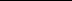 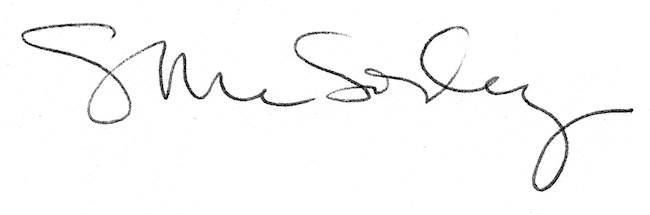 